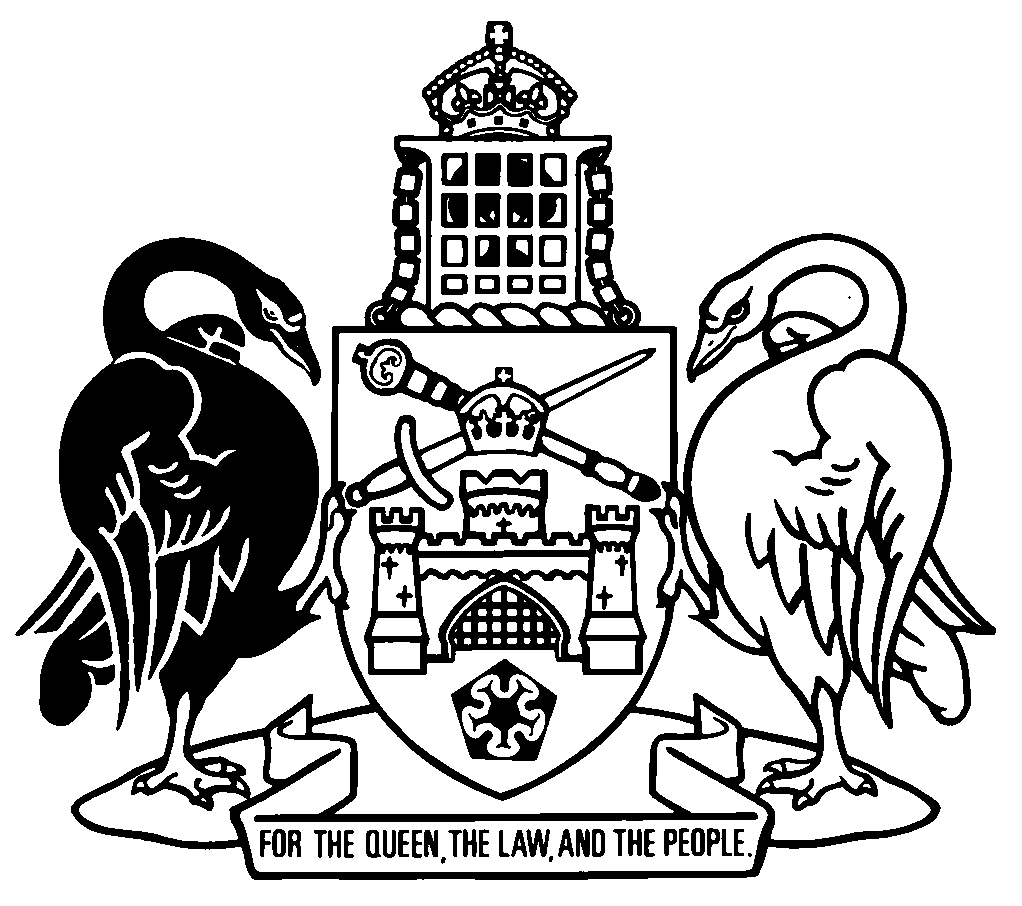 Australian Capital TerritorySubordinate Law The Australian Capital Territory Executive makes the following regulation under the Magistrates Court Act 1930.Dated 15 August 2019.Gordon RamsayMinisterMick GentlemanMinisterAustralian Capital TerritoryMagistrates Court (Lakes Infringement Notices) Amendment Regulation 2019 (No 2)Subordinate Law made under theMagistrates Court Act 19301	Name of regulationThis regulation is the Magistrates Court (Lakes Infringement Notices) Amendment Regulation 2019 (No 2).2	CommencementThis regulation commences on the day after its notification day.Note	The naming and commencement provisions automatically commence on the notification day (see Legislation Act, s 75 (1)).3	Legislation amendedThis regulation amends the Magistrates Court (Lakes Infringement Notices) Regulation 2004.4	Section 5substitute5	Administering authorityThe following entities are administering authorities for an infringement notice offence against the lakes legislation:	(a)	the delegate for lakes;	(b)	the chief police officer.5	Section 9 (a) and (b)substitute	(a)	for an authorised person who is a police officer—the police officer’s service number; or	(b)	for an authorised person who is not a police officer—	(i)	the authorised person’s full name, or surname and initials; or	(ii)	any unique number given to the authorised person by the administering authority for this regulation.6	Section 10 (a) and (b)substitute	(a)	for an authorised person who is a police officer—the police officer’s service number; or	(b)	for an authorised person who is not a police officer—	(i)	the authorised person’s full name, or surname and initials; or	(ii)	any unique number given to the authorised person by the administering authority for this regulation.7	Section 11, new noteinsertNote	An inspector includes a police officer—see the Lakes Act 1976, s 89.8	Dictionary, note 2insert	chief police officer	police officerEndnotes1	Notification	Notified under the Legislation Act on 19 August 2019.2	Republications of amended laws	For the latest republication of amended laws, see www.legislation.act.gov.au.© Australian Capital Territory 2019